Дорогие ребята! Прошу вас на этой неделе скинуть мне ваши бизнес планы (тем, кто это уже сделал и получил ответ, делать это 2 раз не надо). Срок установим до 8 апреля включительно. Не забудьте указать, чей план. Моя почта Lyudasurkova@yandex.ru. Вы можете план сфотографировать, если он написан от руки. Печатать не обязательно. Задание по экономическим системам всё- таки пока оставим для работы в техникуме. Если что- то изменится, я напишу. Задание по истории на вторник и четверг. Задание по объёму достаточно большое, поэтому на 2 дня.Просьба сделать его 7 и 9 апреля и 9 апреля жду ваши работы на почте до 14-00. Делать конспект в тетради не надо.  Составить хронологическую таблицу для периода правления Николая1 в тетради. Можно сфотографировать, можно напечатать-как вам удобно.	Николай 1(1825-1855).                                                                                 Характеристика.                                                                                                                      Николай 1 был человеком очень работоспособным и расчётливым. Сам вставал в 5 утра и пытался контролировать всё.                                                                                                        Из документа (В. О. Ключевский. Курс русской истории. Лекции):«Он сам лично ревизовал ближайшие столичные учреждения:                                                        бывало, налетит в какую-нибудь казенную палату, напугает чиновников и уедет, дав всем почувствовать, что он знает не только их дела, но и их проделки. В губернии он разослал доверенных сановников для производства строгой ревизии. Вскрывались ужасающие подробности; обнаруживалось, например, что в Петербурге, в центре, ни одна касса никогда не проверялась; все денежные отчеты составлялись заведомо фальшиво; несколько чиновников с сотнями тысяч пропали без вести. В судебных местах император [нашел] два миллиона дел, по которым в тюрьмах сидело 127 тыс. человек. Сенатские указы оставлялись без последствий подчиненными учреждениями. Губернаторам назначен был годовой срок для очистки неисполненных дел; император сократил его до трех месяцев, дав неисправным губернаторам положительное и прямое обещание отдать их под суд.»Задачи внутренней политики:                                                                                    1.построение правового государства;                                                    2.строительство капитализма;                                                          3.формирование нации(новая национальная идея).1.В 1826 году было сформировано 3 Отделение Его Императорского Величества канцелярии. Это отделение создано для того, чтобы следить за оппозицией и протестными настроениями в империи. 3 отделение превратилось в независимый административный орган, воздействующий от имени императора на государственную и общественную жизнь, не считаясь с существующими законами. В 1826 году введена жестская цензура. Появился Устав о цензуре, который прозвали Чугунным                                                                                                         В 1827 г. начало действовать специальное «Положение о корпусе жандармов». Территория России (за исключением Польши, Кавказа и земель Войска Донского) была разбита на жандармские округа во главе с жандармскими генералами с целью установления надзора за местной администрацией, сбора оперативной информации о настроениях в обществе, поиска беглых крестьян, исполнения законов и приговоров суда.                                              .                                                                                                                        К 1832 году был составлен свод законов Российской империи. Составил его Сперанский. Это была огромная и очень сложная работа. Убрали все устаревшие указы и законы, но всё равно получилось 45 томов. Этот процесс создания нового свода законов назвали Кодификацией.                                                                  2.В 1837 году создано Министерство государственного имущества под руководством Киселёва. Он проводит реформу для государственных крестьян: запрет продажи крестьян без земли, запрет продажи членов одной семьи разным помещикам.   В задачу нового министерства входила забота об экономическом благосостоянии казенных крестьян, сбор с них подати, попечение о медицинской помощи и распространении грамотности. В ходе осуществления реформы государственные крестьяне получали широкое местное самоуправление, развивавшееся под контролем создаваемых во всех губерниях палат государственных имуществ. Они объединялись в особые сельские общества, из нескольких таких обществ создавались волости, управляемые выборными волостными сходами. В деревнях на сельских сходах избирали деревенских старост. Упорядочив административное управление, Киселев создал приходские училища, которые стали называть «киселевскими» школами. Администрация требовала от крестьян засевать лучшие земли картофелем, вводить общественную запашку. Реформа улучшила положение государственных крестьян, определила порядок наделения их землей и переселения, облегчила сбор налогов. Малоземельным крестьянам начиная с 1837 г. было отведено более 2 млн. десятин земли, в деревнях организовано 2,5 тыс. приходских училищ, построено 27 больниц.                                                                                               Созданы комитеты по подготовки отмены крепостного права.В 18 39-42 годах проводится Денежная реформа. Проводит её министр финансов Канкрин. Введён серебряный рубль. Обесценившиеся бумажные ассигнации заменялись государственными кредитными билетами, обменивающимися на золото и серебро. Вводилась практика внутренних и внешних займов, стали выпускаться «депозитные билеты» и «серии», имевшие одинаковую ценность с серебряной монетой.3.В 1834 году министр народного просвещения Уваров создаёт новую идею империи, которая заключалась в 3 словах: Православие, самодержавие, народность. В этой идее прослеживается  приемственность  России с Древней Русью, подчёркивается значение монархии для государства и важность народа.Основные  проблемы:                                                                                                       1.Восстание в Польше в 1830-31 году, которая принадлежала России после войн с Наполеоном. Восстание было за независимость и было подавлено русскими войсками.2.Холерный бунт 1830 года                                                                                                 Бич веков – холера, известная человечеству со времён Гиппократа, - появилась в России в 1829 году в Оренбургской и в пограничной с Персией Астраханской губерниях. Поздней осенью 1830 года она докатилась до Средней России, оттуда до Москвы, а к лету - и до Петербурга. Только за первые две недели в столице заболело холерой более трёх тысяч человек, полторы тысячи из которых скончались. Некто Бенкендорф, который также заразился холерой, но выздоровел, вспоминал те дни в Петербурге: «На каждом шагу встречались траурные одежды и слышались рыдания. Духота в воздухе стояла нестерпимая. Небо было накалено как бы на далеком юге, и ни одно облачко не застилало его синевы. Трава поблекла от страшной засухи – везде горели леса и трескалась земля».На истребление болезни были брошены как гражданские, так и военные медицинские силы, однако их мощи оказалось недостаточно для того, чтобы побороть болезнь. На тот момент врачам была неведома природа холеры и пути ее передачи, вследствие чего не были созданы условия для борьбы с инфекцией. К тому времени император Николай I, опасавшийся за жизнь и здоровье себя и своих родных, покинул Петербург, переехав в резиденцию в Петергофе. Его примеру также последовали наиболее обеспеченные жители города, заколотившие особняки и устремившиеся за город, на дачи, куда болезнь ещё не успела добраться благодаря объявленному карантину. Александр Пушкин, живший в это время в Царском Селе, писал своему другу Павлу Нащокину: «Здесь холера, то есть в Петербурге, а Царское Село оцеплено».Несмотря на отсутствие Николая, в столице поддерживалась видимость порядка. Обезлюдившие улицы, на которые выходили по крайней необходимости, «прочёсывали» конные полицейские, отлавливавшие больных и всё больше и чаще допускавшие произвол в отношении народа, который не мог получить должной медицинской помощи. Народ негодовал, узнав, что Николай уехал из города, в то время, как простолюдинам покидать Петербург было категорически запрещено. Невозможность побега контролировало оцепление, стоявшее на границе с городом. Постепенно в обществе стали появляться слухи, будто заболевание завезли с собой врачи-иноземцы, которые распространяют заразу для того, чтобы извести русский народ. Для того, чтобы слух облетел весь город и подчинил себе сотни людей, не понадобилось и нескольких дней. Простолюдины избивали врачей, ломали кареты, возившие больных, «освобождали» тех, кого только везли в больницу. Кроме того, активно искали «отравителей», учиняя обыски. Особенно страдали те, кто, слушая рекомендации лекарей, имел при себе специальную хлориновую известь, которой рекомендовалось протирать некоторые участки тела, чтобы обезопасить себя от заразы. Обезумевшие люди, обшаривая едва держащегося на ногах от страха человека, извлекали из кармана пузырёк, и избивали его владельца до полусмерти, подозревая в нём отравителя. Наконец, народное негодование и паника, возникшая от того, что больных становилось всё больше, а власть откровенно бездействовала, привели ко вполне ожидаемому результату. 22 июня на улицах Петербурга начались беспорядки: люди ходили группами и нападали на «отравителей», обыскивали холерные кареты, пытались обнаружить отраву, вступали в драку с полицией. Встречая на улицах «подозрительно» выглядящих людей, набрасывались с криками и обыскивали. Одна из жертв обыска описывала свои воспоминания:«Подходя к Пяти Углам, я вдруг был остановлен сидельцем мелочной лавки, закричавшим, что я в квас его, стоявший в ведре у двери, бросил отраву. Это было часов около 8 вечера. Разумеется, на этот крик сбежались прохожие и менее нежели через минуту я увидел себя окруженным толпой, прибывавшей ежеминутно. Все кричали; тщетно я уверял, что я никакой отравы не имел и не бросал: толпа требовала обыскать меня. Я снял с себя фрак с гербовыми пуговицами, чтоб показать, что у меня ничего нет; — душа была не на месте, чтоб толпа не увидала иностранных журналов и в особенности польских, бывших в числе их. Толпа не удовольствовалась фраком; я принужден был снять жилет, нижнее платье, сапоги даже нижнее белье и остался решительно в одной рубашке. Когда окружающие меня, наводнившие улицу до того, что сообщение по ней прекратилось, увидали, что при мне подозрительного ничего нет, тогда кто-то из толпы закричал, что я «оборотень» и что он видел, как я проглотил склянку с отравой. Досаднее всех мне был какой-то господин с Анной на шее, — он больше всех кричал и всех больше приставал ко мне...» Бесчинства и сумасшествие дошли до апогея, когда огромная возбуждённая толпа оказалась на Сенной площади, где стояла временная холерная больница. Ворвавшись внутрь, люди выбили стёкла в окнах, сломали мебель, выгнали больничную прислугу и до смерти избили местных врачей. Существует петербургская байка, будто император Николай I смог, не прибегая к насилию, усмирить бунтующий народ, который был сражён красноречием своего царя и пал ниц, как только самодержец начал укорять их словами «стыдно народу русскому, забыв веру отцов, подражать буйству французов и поляков». Однако история гласит, что без кровопролития и вмешательства войск всё-таки не обошлось. Когда чиновники, оставшиеся в городе, оказались лицом к лицу с народным бунтом, устроители которого крушили больницы и убивали лекарей, городские главы собрались на совещание у графа Петра Эссена — блестящего военного, генерала от инфантерии, назначено в начале 1830 года петербургским генерал-губернатором. В ходе совещания пришли к решению призвать на помощь военную силу: гвардейские полки, усиленные артиллерией, окружили площадь, а на народ массированным ударом обрушился пехотный, а также Сапёрный и Измайловский батальоны. 3.Кавказская война (1817-1859) шла постоянно и при Николае1.Внешняя политика Николая 1.Русско-персидская война 1826 – 1828.В 1825 году произошли известные революционные движения в Петербурге. На фоне этих событий персидский шах решил вернуть себе территории, которые вошли в состав Российской империи на основании мирного договора 1813 года. Это стремление персидского правителя вернуть прежние территории было поддержано английским правительством. В результате в 1826 году началась война между Ираном и Россией. Изначально это война происходила на российской территории, но в очень короткое время генерал Ермолов одержал ряд крупных побед, перенеся военные действия на территорию противника, то есть в Персию. Одновременно с этим войска генерала Паскевича также одержал ряд крупных побед на Кавказе, вследствие чего персидский шах был вынужден просить о мире, поскольку была реальная угроза выхода российских войск к Тегерану.Мирный договор был подписан в 1828 восьмом году и стал одним из крупных успехов во внешней политике императора Николая 1. По условиям мирного договора Россия получила Ереванское и Нахичеванское ханства, а также безоговорочное единоличное право иметь военный флот на территории Каспийского моря. Кроме того персидский шах обязался выплатить России репарации в размере 20 миллионов рублей.Русско-турецкая война 1828 – 1829.Сразу после окончания войны с Персией в 1828 году Российская империя объявляет войну Турции. Это война была скоротечной, поскольку Турция не смогла оказать достойного сопротивления. Основные военные действия этой войны разворачивались на Балканах, а также на Кавказе. Российская армия, которой руководил Витгенштейн, в короткие сроки сумела захватить все дунайские земли, ключевые крепости на Черном море. Уже в 1829 году генерал Дибич во главе русской армии вышел к Константинополю.В результате Турция под давлением европейских держав начала просить о мире, поскольку возникла угроза полного уничтожения ее государственности. В результате 2 сентября 1829 года был подписан Адрианопольский мирный договор. Греция получила независимость .В этом плане внешняя политика Николая 1 также возымела крупный успех, поскольку Россия укрепила свои позиции на Балканах, прежде всего.Крымская война 1853-56 годов.                                                                                Причина войны: противоречия между Россией и Турцией по поводу свободного прохода русских судов через проливы Босфор и Дарданеллы.                                                                                          А поводом к началу военных действий послужил спор между католическим и православным духовенством о верности принадлежности святынь (Гроба Господня и Вифлеемского храма), которые находились в тот момент на территории Османской империи. В 1851 году Турция, подстрекаемая Францией передаёт ключи от святынь католикам. В 1853 году император Николай Первый выдвигает ультиматум, исключающий мирное разрешение вопроса. При этом, Россия оккупирует дунайские княжества, что и приводит к войне. Вот основные её моменты:1этап. В ноябре 1853 года Черноморская эскадра адмирала Нахимова разбила в бухте г. Синоп турецкий флот, а наземная русская операция смогла отбросить войска противника, перейдя Дунай.· Опасаясь разгрома Османской империи, Франция и Англия весной 1854 года объявляют войну России, атакуя с августа 1854 года русские порты. Эти попытки блокады были неуспешны.2 этап. Осень 1854 года – высадка шестидесятитысячного десанта в Крым для захвата Севастополя. Героическая оборона Севастополя на протяжении 11 месяцев. Оборона Севастополя.В течение всего лета 1854 года англо-французский флот готовил высадку десанта в Крыму. Их целью была военно-морская база русского черноморского флота-Севастополь. Именно оборона Севастополя 1854-1855 гг. явилась переломным моментом в Крымской войне, одной из самых её трагических и величественных страниц.                                                                Начало военных действий в Крыму.Войсками коалиционных сил англо-французов и турецких войск были назначены лорд Раглан и Сент-Арно. Командующий русскими войсками А.С. Меньшиков, в силу своей недальновидности не сразу понял, что целью союзников является захват Севастополя.13 сентября 1854 г. войска союзников-Англии, Франции, Турции и Италии высадили десант возле Евпатории, затем заняв город без боя, силы коалиции начали продвижение вглубь Крымского полуострова.20 сентября 1854 года Меньшиковым была предпринята попытка остановить продвижение англо-франко-турецких войск, число которых достигло порядка 72 тысяч солдат. Сражение на реке Альма не принесло желаемого результата. После поражения на Альме, русские войска, по распоряжению того же Меньшикова стали отступать к Бахчисараю, оставив Севастополь практически незащищённым.Со стороны моря Севастополь был здорово защищён. Батареи русской береговой артиллерии могли расстреливать корабли на рейде на расстоянии 2,5 километров. Особенно эффективной считалась Александровская батарея отстроенная в 1846 году и имевшая вид крепости. К сожалению, военный потенциал Александровской батареи практически не использовался. Со стороны же моря Севастополь оставался незащищённым ввиду долгого отсутствия потенциального противника.Общий командующий всеми основными силами коалиции Сент-Арно, совершил непростительную ошибку, когда посчитал что у войск союзников не получится сходу взять Севастополь и решил обойти город с юга. Тем самым он дал небольшую передышку севастопольскому гарнизону для постройки укреплений.Гарнизон Севастополя начал усиленно готовиться к обороне и строить укрепления. Между русскими адмиралами Корниловым и Нахимовым возникли разногласия: В.А. Корнилов хотел устроить морское сражение с англо-французским флотом, П.С. Нахимов же предлагал затопить часть кораблей, чтобы не допустить проникновения флота союзников в бухты. В итоге часть кораблей русского флота была затоплена, а их экипажи сошли на берег, тем самым усилив севастопольский гарнизон.                                                Адмиралы Нахимов П. С., Корнилов В. А. и Истомин В. И. взяли на себя командование обороной Севастополя. Схему важнейших укреплений города разработал гениальный генерал-инженер Тотлебен. Под его руководством отстраивались бастионы из земляных валов с жилыми помещениями для солдат укреплённые мешками с песком и большими корзинами с землёй, что соответствовало современным условиям военных действий тех времён.5 октября 1854 года войска коалиции начали первую бомбардировку Севастополя. Этот день принято считать началом осады Севастополя. Основной огонь союзники сосредоточили на русских батареях расположенных на Малаховом кургане-ключевой высоте военно-морской базы. Хоть бомбардировка союзников и наносила большие потери в русском лагере, ответным огнём русских артиллеристов было взорвано три пороховых склада и серьёзно повреждено четыре корабля союзников. В этот день на Малаховом кургане получил смертельное ранение адмирал Корнилов. Основное командование обороной перешло к Нахимову. 19 марта 1855 года на Малаховом кургане погибнет и Истомин.Понеся большие потери в живой силе и технике, союзники не решились идти на немедленный штурм Севастополя, чем воспользовались его защитники. Русские солдаты и матросы отстраивали заново разрушенные укрепления и меняя повреждённые пушки. Они были готовы к длительной осаде.25 октября 1854 года произошло сражение у Балаклавы. Князь Меньшиков пытался отвлечь силы коалиции от осаждённого Севастополя. Это сражение не принесло решительного перевеса ни одной стороне. Русским войскам удалось отбить часть турецких редутов и нанести большие потери англичанам. Однако осада не была снята.5 ноября 1854 года произошла Инкерманская битва. Ещё одна попытка князя Меньшикова отвлечь часть сил союзников на себя. Атака частей русской армии хоть и имела первоначальный успех, однако закрепить его не удалось. Кроме того, русским войскам был нанесён значительный урон из-за разницы в классе оружия-у русской армии отсутствовали нарезные ружья (штуцера) и пушки, в отличие от французов и англичан.Император Николай I был крайне недоволен неудачными действиями русской армии в Крыму. Он требовал немедленных решительных действий от Меньшикова.Оборона Севастополя в 1855 году.В конце января 1855 году Меньшиков получил свежие подкрепления из России. Но после тщетных попыток снять осаду с Севастополя этот командующий стал впадать в отчаяние.26 января 1855 года на стороне коалиции выступила Сардиния. Новым командующим объединёнными силами союзников стал Пелисье.17 февраля 1855 года Меньшиков приказал генералу Хрулёву атаковать Евпаторию с дивизией в 20 тысяч человек. Однако потеряв около 700 солдат, Хрулёв отказался от дальнейших атак на город. Получив известие об очередной неудаче князя Меньшикова, Николай I отстранил его от командования. Новым командующим русских войск был назначен артиллерийский генерал М. Д. Горчаков. Союзники постоянно получали морем новые подкрепления, боеприпасы и продовольствия, в то время как силы защитников Севастополя таяли. К началу 1855 года гарнизон Севастополя насчитывал примерно 40 тысяч человек. Число объединённых англо-французских и турецких сил к началу 1855 года достигло 130 тысяч. Союзники начали готовиться к решительному штурму Севастополя. Для проведения осадных работ прибыл французский инженер Ниель. Все усилия были направлены, в основном, против Малахова кургана.9 апреля 1855 года союзниками была предпринята вторая ожесточённая бомбардировка, после ряда ночных атак со стороны англо-французских сил ожидался общий штурм Севастополя. Но он так и не состоялся.Ключевой фигурой обороны города был П. С. Нахимов. Моряки и солдаты называли его “отцом” и “душой нашей”. Это может показаться невероятным, но почти всех солдат и матросов гарнизона Нахимов знал в лицо. 28 июня 1855 года любимец моряков и солдат получил смертельное ранение при обходе Малахова кургана. Эта была настоящая трагедия для города-героя. Говоря кратко об участниках обороны Севастополя, нельзя не отметить участие в боевых действиях детей и женщин. Дети в промежутках между обстрелами Севастополя приносили еду и патроны на бастионы. Появились и первые русские сёстры милосердия, одной из них была Дарья Лаврентьевна Михайлова, прозванная Дарьей Севастопольской. Под огнём артиллерии она подбирала раненых на поле боя, причём не только русских, но и солдат неприятеля. Одним из самых знаменитых героев Севастополя был матрос Пётр Кошка. Двадцать седьмого августа1855 года после ряда неудачных сражений русские войска были вынуждены покинуть город.Восемнадцатого марта 1856 года был оформлен и подписан Парижский договор о мире между Сардинией, Пруссией, Австрией, Англией, Францией, Турцией и Россией. Россия потеряла часть флота и некоторые базы, а Чёрное море было признано нейтральной территорией. Кроме того, Россия утратила власть на Балканах, что существенно подорвало её военное могущество. Николай1 не дожил до заключения мирного договора и умер в 1855 году. Заканчивать войну пришлось Александру 2.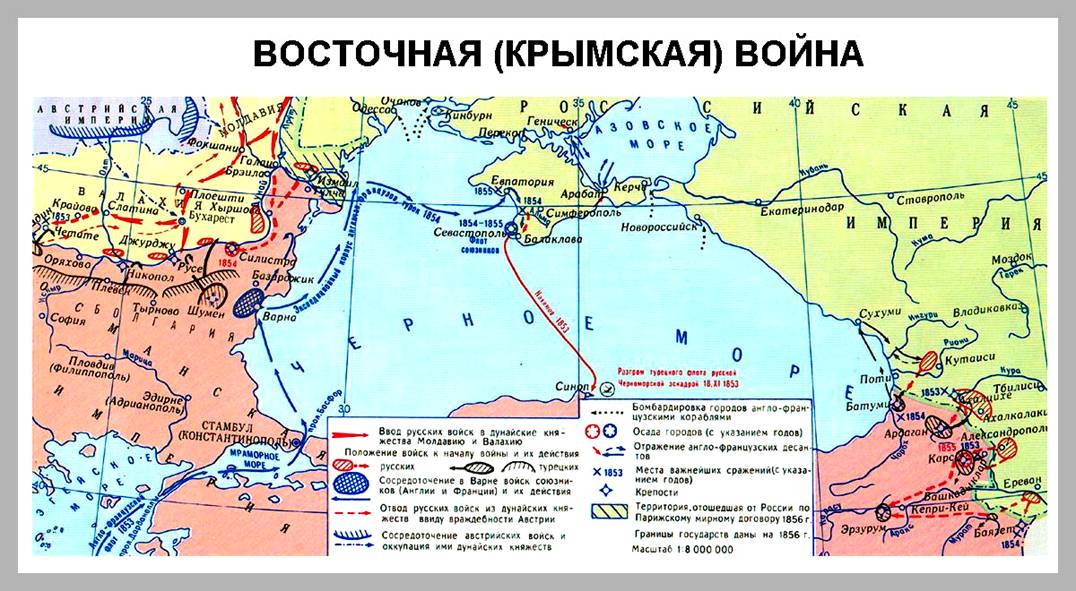 датаВнутренняя политика. Внешняя политика.Внешняя политика.Задачи:1826-18281826